Publicado en Madrid el 18/07/2018 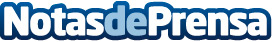 DHL Freight adquiere un compromiso de colaboración con Aldeas Infantiles como "Constructor del Futuro"Voluntarios de DHL Freight han desarrollado actividades lúdicas con los niños de los Centros de Día de Valencia y BarcelonaDatos de contacto:Noelia Perlacia915191005Nota de prensa publicada en: https://www.notasdeprensa.es/dhl-freight-adquiere-un-compromiso-de Categorias: Internacional Comunicación Sociedad Logística Solidaridad y cooperación Consumo http://www.notasdeprensa.es